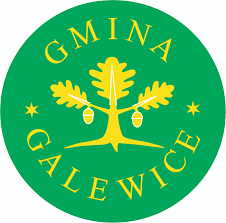 Galewice 06.02.2023 r.RIiRG.IN.9.2023ZAPYTANIE OFERTOWEZamawiający:  Gmina Galewice, ul. Wieluńska 5 98-405 Galewice.Opis przedmiotu zamówienia:Przedmiotem zamówienia jest  wykonanie modernizacji sali gimnastycznej z zapleczem w Szkole Podstawowej w Osieku   w ramach  realizacji projektu pt. : „Modernizacja obiektów sportowych na terenie Gminy Galewice”  Zadanie wykonywane w ramach udzielenia z budżetu Województwa Łódzkiego pomocy finansowej jednostkom samorządu terytorialnego województwa łódzkiego w ramach naboru do programu „ Infrastruktura sportowa Plus” na 2022 rok II nabór w ramach projektu pn: „MODERNIZACJA OBIEKTÓW SPORTOWYCH NA TERENIE GMINY GALEWICE ”Szczegółowy opis zamówienia: Modernizacja parkietu w sali gimnastycznej w Szkole Podstawowej w Osieku o powierzchni ok. 540 m2 . Prace prowadzone na obiekcie eksploatowanym. Prace obejmują m.in.: demontaż i modernizacja listew przypodłogowych, demontaż starej i montaż nowej listwy dylatacyjnej ok. 30m, demontaż i montaż urządzeń i sprzętu (koszy, bramki, drabinki, itp.). podwójne cyklinowanie podłogi oraz drobne prace naprawcze tej podłogi polegające na uzupełnieniu ubytków i wzmocnieniu klepek, uzupełnieniu szczelin, wymiana, naprawy miejscowe, itp. dostarczenie lakierów oraz materiałów do wykonania modernizacji parkietu,gruntowanie podłogi po cyklinowaniu, dwukrotne lakierowanie podłogi lakierem antypoślizgowym o podwyższonej twardości i odporności na ścieranie, przeznaczonym do parkietu w szkolnych salach gimnastycznych o dużej intensyfikacji użytkowania posiadającym atesty przeciwpożarowe oraz atesty higieniczny,malowanie kolorowych linii wyznaczających wskazane dyscypliny sportowe (piłka ręczna, piłka nożna halowa, koszykówka, siatkówka),  Wskazane jest aby powierzchnię i zakres ustalić podczas wizji lokalnej przed złożeniem oferty.  Termin realizacji zamówieniaTermin realizacji zamówienia – do dnia 31.08.2023 r. Warunki udziału w postepowaniuO udzielenie zamówienia mogą ubiegać się Wykonawcy potwierdzający spełnienie nw. Warunków:Posiadają uprawnienia do wykonania działalności lub czynności określonej przedmiotem niniejszego zamówienia.Posiadają wiedze i doświadczenie w zakresie obejmującym przedmiot zamówienia,Dysponują odpowiednim potencjałem technicznym oraz osobami zdolnymi do wykonania zamówienia. Znajdują się w sytuacji ekonomicznej i finansowej zapewniającej wykonanie zamówienia. Opis warunków płatności:Termin płatności faktury: min. 30 dni. Podstawą do wystawienia faktury i końcowego rozliczenia stanowić będzie faktycznie zrealizowane zamówienie i protokoły odbioru przedmiotu zamówienia, sporządzone bez zastrzeżeń. Kryterium oceny ofert: Jedynym kryterium oceny ofert jest najniższa cena brutto za całość zamówienia.Przedstawiona w ofercie cena winna mieć charakter ryczałtowy i  musi uwzględnić wszelkie koszty, opłaty i podatki niezbędne do prawidłowej realizacji niniejszego zamówienia.Sposób przygotowania i złożenia oferty: Ofertę należy sporządzić wypełniając formularz ofertowy (zał. Nr 1). Cenę należy ustalić na podstawie kalkulacji własnej biorąc pod uwagę przedmiot zamówienia i koszty niezbędne do jego wykonania. W formularzu ofertowym należy podać cenę brutto dla całego zadania.Ofertę można złożyć osobiście w sekretariacie pok. 208, lub przesłać za pośrednictwem poczty, kuriera na adres Gmina Galewice, ul. Wieluńska 5, 98-405 Galewice lub faksem (62/7838625) lub drogą elektroniczną na adres sekretariat@galewice.pl. W przypadku składania oferty pocztą należy opisać kopertę:„Modernizacja obiektów sportowych na terenie Gminy Galewice  „ –  wykonanie modernizacji sali gimnastycznej z zapleczem w Szkole Podstawowej w Osieku W przypadku składania oferty drogą elektroniczną wymagany jest skan wypełnionej i podpisanej oferty.Dokumenty składane w formie kserokopii muszą być potwierdzone za zgodność z oryginałem przez Wykonawcę.Każdy Wykonawca może złożyć tylko jedna ofertę Złożenie przez Wykonawcę więcej niż jednej oferty lub oferty zawierającej alternatywy powodujące odrzucenie wszystkich ofert złożonego przez danego Wykonawcę.Wykonawca ponosi wszelkie koszty związane z przygotowaniem i złożeniem oferty. Oferta musi być podpisana przez osoby upoważnione do składania oświadczeń woli w imieniu wykonawcy. Upoważnienie do podpisania oferty musi być dołączone do oferty, o ile nie wynika ono z innych dokumentów załączonych przez Wykonawcę. Ofertę należy sporządzić w języku polskim pod rygorem nieważności. Wymaga się, aby wszelkie poprawki były dokonane w sposób czytelny oraz opatrzone podpisem osoby podpisującej ofertę. Oferty złożone po terminie nie będą rozpatrywane. Termin składania ofert : do dnia 21.02.2023r. do godz. 14:00Do oferty należy dołączyć : wypełniony i podpisany formularz ofertowy (zał. nr 1),Oferta i załączniki podpisane przez upoważnionego przedstawiciela Oferenta wymagają załączenia właściwego pełnomocnictwa lub umocowania prawnego. Osobą wyznaczoną do bezpośredniego kontaktowania się z Wykonawcami jest Agnieszka Wolniewicz  - tel. 62 78 38 632 a.wolniewicz@galeiwce.pl Pozostałe informacje:Oferent, którego oferta została wybrana zobowiązany jest do zawarcia umowy zgodnie z wymaganiami niniejszego zapytania ofertowego, jego zobowiązaniem zawartym w ofercie i na warunkach określonych w projekcie umowy.Termin związania ofertą- wynosi 30 dni. Bieg terminu rozpoczyna się wraz z upływem terminu składania ofert.Informacja o wyniku postępowania zostanie zamieszczona na stronie internetowej Zamawiającego.Zamawiający zastrzega sobie prawo do odwołania niniejszego ogłoszenia i jego warunków oraz do zamknięcia postępowania bez wybrania którejkolwiek z ofert 
(art.  70(1) §  3 i art.  70(3)§ 1 ustawy z dnia 26 kwietnia 1964 roku – Kodek cywilny).  …………………………………………Załączniki: 1.  Formularz ofertowy – zał. Nr 1.2. Wzór umowy – zał. Nr 2.3. Mapa poglądowa zakresu robót 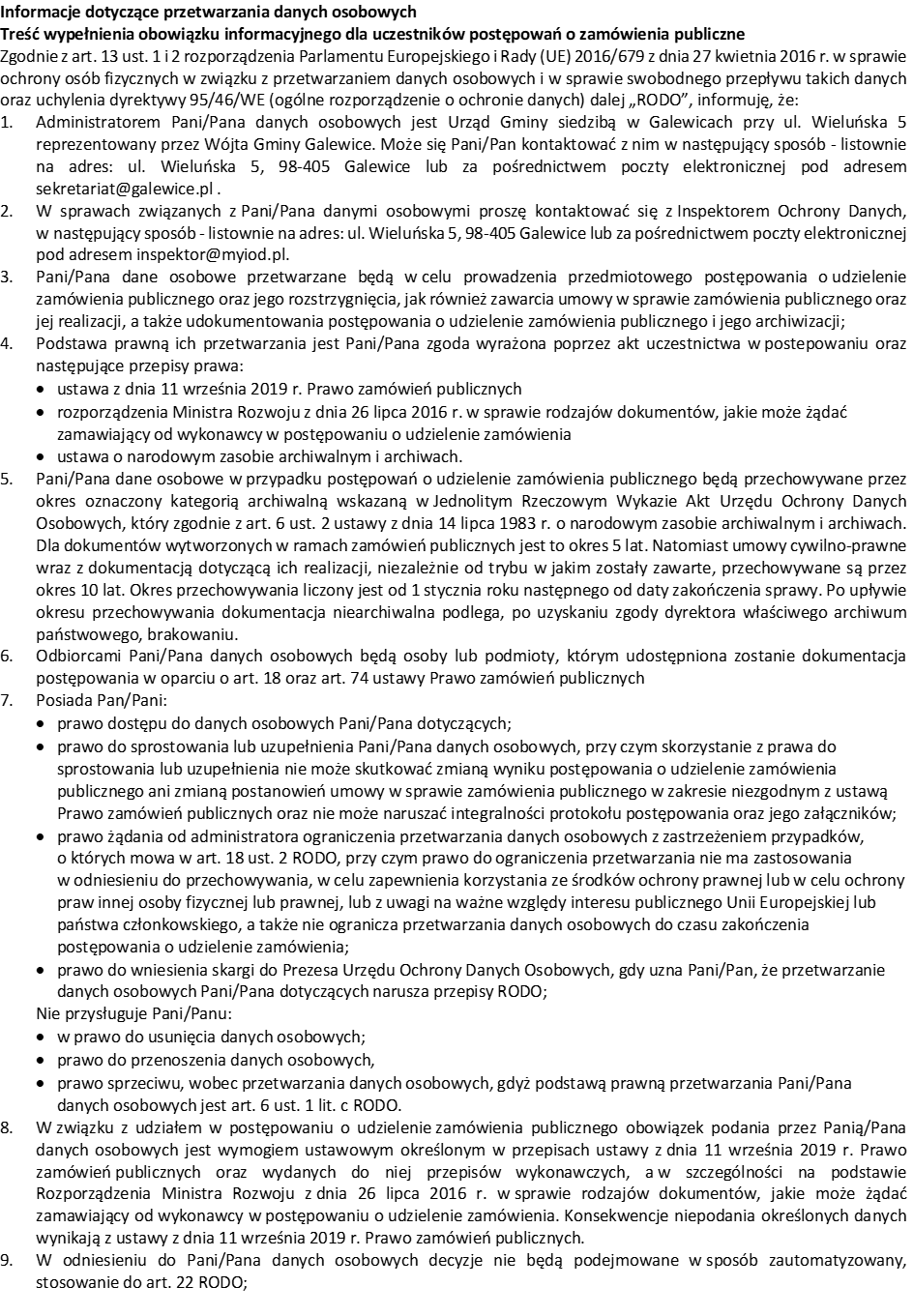 